    桃園市進出口商業同業公會 函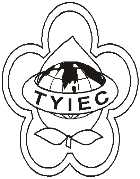          Taoyuan Importers & Exporters Chamber of Commerce桃園市桃園區春日路1235之2號3F           TEL:886-3-316-4346   886-3-325-3781   FAX:886-3-355-9651ie325@ms19.hinet.net     www.taoyuanproduct.org受 文 者：葡萄王生技股份有限公司發文日期：中華民國109年7月7日發文字號：桃貿豐字第20193號附    件：主   旨：「輸入藥物邊境抽查檢驗辦法」，業經衛生福利部於中華民國109年7月7日以衛授食字第1091605766號令修正發布，請查照。說   明：     ㄧ、依據衛生福利部109年7月7日衛授食字第          1091605771號函辦理。     二、旨揭「輸入藥物邊境抽查檢驗辦法」修正草案，        業經衛生福利部於中華民國109年6月20日以衛        授食字第1091605371號令公告於行政院公報，       踐行法規預告程序。    三、旨揭發布令請至行政院公報資訊網、衛生      福利部網站「衛生福利法規檢索系統」下      「最新動態」網頁或衛生福利部食品藥物管      理署網站「公告資訊」下「本署公告」網頁  自行下載。理事長  簡 文 豐